Nieuwsbrief Centifolia, Groen Wellness en Jennails
1 maart 2017Nieuwsbrief van drie zelfstandige bedrijven onder één dak.Internationale  vrouwendag 8 maartOp deze dag wordt elke vrouw door ons in de watten gelegd.
Vraag naar de speciale hotstone massage actie !
Dit is een heerlijke massage met warme basalt stenen.

Duo massage / beautybehandeling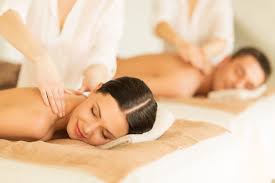 Elke eerste zondag van de maand organiseren Diana van Centifolia en
Loes Groen van Groen Wellness duo massage/ beautybehandelingen.
kom samen met je vriend / vriendin en laat je verwennen tijdens deze behandeling waar jullie in één ruimte door Diana en Loes behandeld worden. De één een beautybehandeling en de ander gelijktijdig een massage behandeling.
 Dit alles onder het genot van een  drankje en heerlijk hapje.
Jennails nagelstudioBij Jennifer heeft u de keus uit 70 kleuren gelnagels en ruim 50 kleuren gellak !
De goede kleur zit er dus altijd bij.
Heb je een speciale avond vraag dan eens aan Jennifer naar haar nailart.
Een goed advies en een kopje koffie of thee horen daarbij. 

										z.o.zCentifolia beautysalonDiana van Centifolia is een perfectionist als het gaat om verbetering van de huidconditie. Alleen het beste is goed genoeg voor haar en voor haar klanten. Een persoonlijk advies over huidverzorging hoort er standaard bij.
Na het behalen van haar diploma’s voor pedicure en schoonheidsspecialist volg Diana nu de tweejarige opleiding tot medisch schoonheidsspecialist dermatologie.  Dit doet ze met veel plezier, zodat ook cliënten met een chronische huidaandoening of een beschadigde huid, zoals acne, pigment of rosacea, bij haar in vakkundige handen zijn.
Massage praktijk  Groen WellnessVoor een massage bent u bij Loes aan het juiste adres.
Als gediplomeerd sportmasseur weet zij als de beste waar de spierspanningen   zijn en hoe die weggemasseerd kunnen worden.
Een massage is goed om de lichamelijke conditie te verbeteren, vermoeidheidsverschijnselen terug dringen en beter voor het immuunsysteem.Weetjes:* Wist je dat er bij de massage het ‘gelukshormoon ‘vrij komt. 
* Wist je dat ons huid een rol speelt in het stimuleren van hormonen die verantwoordelijk zijn voor een prettige en ontspannen stemming?
 Met een oppervlakte van twee vierkante meter is het ons grootste orgaan.
* Wist je dat  een massage zorgt voor een betere concentratie
Massage kalmeert je geest, waardoor je helderder kunt nadenken.
 Een heel goed idee om je eerst te laten masseren voordat je een belangrijke beslissing moet nemen dus!Drie zelfstandige ondernemers onder één dak:
Centifolia beautysalon en pedicure, telefoon  0614396528
Groen Wellness massagepraktijk,     telefoon  0619977486
Jennails nagelstudio,		         telefoon  0638191084Burgemeester Baumannlaan 90A      Rotterdam - Overschie